Ваша жизнь – в Ваших руках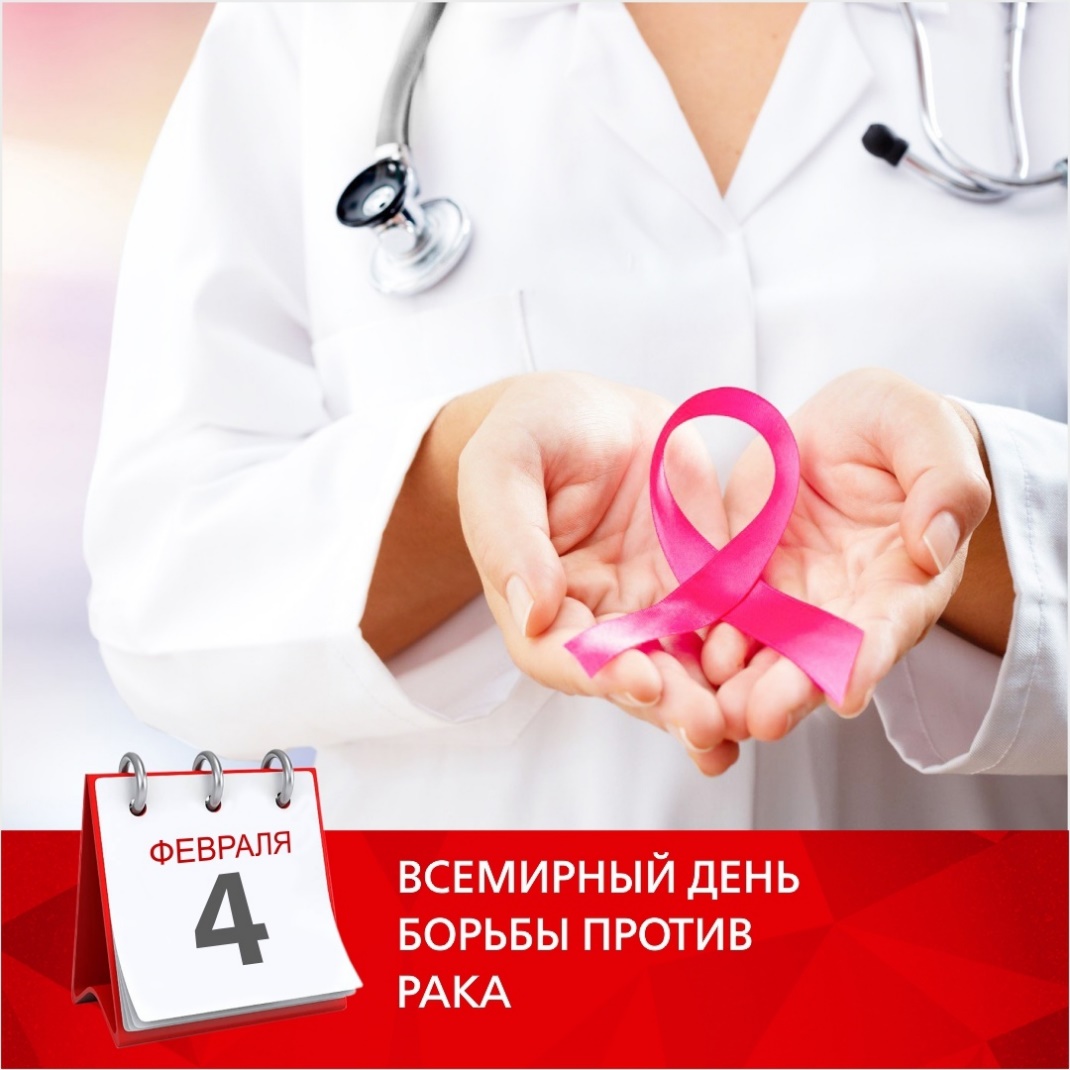 Согласно многочисленным исследованиям, генетика и ряд других факторов, не зависящих от нас, способствуют развитию заболевания лишь в 30% случаев.Вы можете сократить свой риск развития рака на 70%:Полностью откажитесь от курения и употребления любой никотинсодержащей продукции (в т.ч. от электронных сигарет, вейпов, кальянов).Полностью откажитесь от алкоголя.Правильно питайтесь. Откажитесь от употребления жареных и копченых блюд, переработанной мясной продукции.Поддерживайте нормальный вес тела (обхват талии: норма для женщин не более 80 см, для мужчин – не более 94 см)Пейте достаточное количество воды. 1,5 - 2 литра жидкости считается средней нормой, которой стоит придерживаться.Ведите активный образ жизни. Регулярная физическая нагрузка должна стать для вас привычкой.Снижайте время пребывания на солнце. Чрезмерное воздействие ультрафиолетового излучения от солнца и соляриев повышает вероятность развития рака кожи.Держите хронические воспалительные заболевания под контролем и не занимайтесь самолечением.Периодически проводите самообследование кожи, молочных желез/ мужских половых органовПроходите профилактические медицинские осмотры и диспансеризацию